«15»  июня  2022								   	                 № 289							О внесении изменений в Приложение № 2 к постановлению администрации поселка Березовка от 20.01.2021 № 14 «Об утверждении Положения о порядке работы комиссии по вопросам установления стажа муниципальной службы и включения в стаж муниципальной службы для назначения пенсии за выслугу лет иных периодов трудовой деятельности»     В целях приведения в соответствие с действующим законодательством и реализации социальных гарантий, предусмотренных законодательством для муниципальных служащих, в соответствии со статьей 66.1 Трудового Кодекса Российской Федерации, руководствуясь Уставом поселка Березовка, ПОСТАНОВЛЯЮ:     1. Состав комиссии утвержденный постановлением администрации поселка Березовка от 20.01.2014 № 14 «Об утверждении Положения о порядке работы комиссии по вопросам установления стажа муниципальной службы и включения в стаж муниципальной службы для назначения пенсии за выслугу лет иных периодов трудовой деятельности» утвердить в новой редакции, согласно приложению к настоящему постановлению.     2.   Контроль над исполнением настоящего постановления оставляю за собой.     3. Постановление вступает в силу со дня его официального опубликования в общественно политической газете «Пригород», подлежит размещению на официальном сайте администрации поселка Березовка. И.о. Главы  поселка					          		               А. А. Кузнецов                                                                                                Приложение № 2                                                                                               к постановлению администрации                                                                                               поселка Березовка                                                                                               «15» июня 2022 № 289СОСТАВкомиссии по установлению стажа муниципальной службы1. Маханько Андрей Борисович           Председатель комиссии                                                                   Заместитель Главы поселка по жизнеобеспечению2. Кузнецов Александр Андреевич      Заместитель председателя комиссии                                                                    Заместитель Главы поселка по благоустройству 3. Бернаучис Олеся Владимировна      Секретарь комиссии                                                                  ДелопроизводительЧлены комиссии:4. Колегова Галина Михайловна           Главный специалист по правовым вопросам5. Горшенина Елена Анатольевна        Главный специалист по финансово-                                                                    экономическим вопросам    6. Колесниченко Татьяна                       Главный специалист по муниципальному    Александровна                                    имуществу и социальным вопросам    7. Шлапак Марина Эдуардовна             Главный специалист по муниципальному заказу и                                                                   электронному документообороту   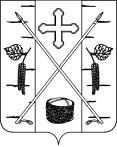 АДМИНИСТРАЦИЯ ПОСЕЛКА БЕРЕЗОВКАБЕРЕЗОВСКОГО РАЙОНА КРАСНОЯРСКОГО КРАЯПОСТАНОВЛЕНИЕп. Березовка